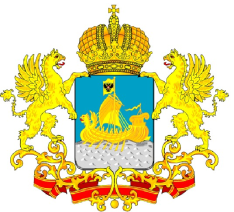 ДЕПАРТАМЕНТ ГОСУДАРСТВЕННОГОРЕГУЛИРОВАНИЯ ЦЕН И ТАРИФОВКОСТРОМСКОЙ ОБЛАСТИП О С Т А Н О В Л Е Н И Еот «18»  декабря 2015 года	                                                  		 № 15/553Об установлении тарифов на питьевую воду и водоотведение для ООО «Водосервис» Галичского муниципального района на 2016 - 2018 годы В соответствии с Федеральным законом от 7 декабря 2011 года №416-ФЗ «О водоснабжении и водоотведении», постановлением Правительства Российской Федерации от 13 мая 2013 года № 406 «О государственном регулировании тарифов в сфере водоснабжения и водоотведения» и руководствуясь Положением о департаменте государственного регулирования цен и тарифов Костромской области, утвержденным постановлением администрации Костромской области       от 31 июля 2012 года № 313-а «О департаменте государственного регулирования цен и тарифов Костромской области», департамент государственного регулирования цен и тарифов Костромской области ПОСТАНОВЛЯЕТ:1. Установить:1) Тарифы на питьевую воду и водоотведение ООО «Водосервис» Галичского муниципального района на 2016 - 2018 годы с календарной разбивкой согласно приложению № 1 к настоящему постановлению. 2)  Долгосрочные параметры регулирования тарифов на питьевую воду и водоотведение для ООО «Водосервис» Галичского муниципального района на 2016 - 2018 годы согласно приложению № 2 к настоящему постановлению.2. Тарифы, установленные в подпункте 1 пункта 1 настоящего постановления, действуют с 1 января 2016 года по 31 декабря 2018 года.3. Признать утратившими силу:1) постановление департамента государственного регулирования цен и тарифов Костромской области от 2 декабря 2014 года № 14/386 «Об утверждении производственной программы ООО «Водосервис» в сфере водоснабжения и водоотведения на 2015 год,  установлении тарифов на питьевую воду и водоотведение для ООО «Водосервис» в Галичском муниципальном районе на 2015 год и о признании утратившим силу постановления департамента государственного регулирования цен и тарифов Костромской области от 04.07.2013 № 13/132»;2) постановление департамента государственного регулирования цен и тарифов Костромской области от 13 марта 2015 года № 15/43 «О внесении изменений в постановление департамента государственного регулирования цен и тарифов Костромской области от 02.12.2014 № 14/386 "Об утверждении производственной программы ООО "Водосервис" в сфере водоснабжения и водоотведения на 2015 год, установлении тарифов на питьевую воду и водоотведение для ООО "Водосервис" в Галичском муниципальном районе на 2015 год и о признании утратившим силу постановления департамента государственного регулирования цен и тарифов костромской области от 04.07.2013 № 13/132».4. Настоящее постановление подлежит официальному опубликованию и вступает в силу с 1 января 2016 года.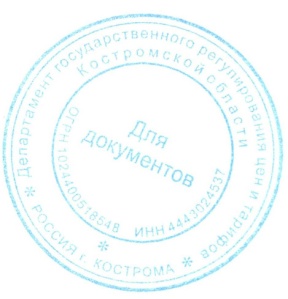 Директор департамента	          		                              И.Ю. СолдатоваТарифы на питьевую воду и водоотведение для ООО «Водосервис» Галичского муниципального района на 2016 - 2018 годы с календарной разбивкойПримечание: Тарифы на питьевую воду и водоотведение для ООО «Водосервис» Галичского муниципального района налогом на добавленную стоимость не облагаются в соответствии с главой 26.2 части второй Налогового кодекса Российской Федерации.Долгосрочные параметры регулирования тарифовна питьевую воду и водоотведение для ООО «Водосервис» Галичского муниципального района на 2016 - 2018 годыПриложение № 1к постановлению департамента государственного регулирования цен и тарифов Костромской областиот «18» декабря 2015 г. № 15/553  № п/пКатегория потребителей2016 год2016 год2017 год2017 год2018 год2018 год№ п/пКатегория потребителейс 01.01.2016по 30.06.2016с 01.07.2016по 31.12.2016с 01.01.2017по 30.06.2017с 01.07.2017по 31.12.2017с 01.01.2018по 30.06.2018с 01.07.2018по 31.12.20181.Питьевая вода (одноставочный тариф, руб./куб.м)Питьевая вода (одноставочный тариф, руб./куб.м)Питьевая вода (одноставочный тариф, руб./куб.м)Питьевая вода (одноставочный тариф, руб./куб.м)Питьевая вода (одноставочный тариф, руб./куб.м)Питьевая вода (одноставочный тариф, руб./куб.м)Питьевая вода (одноставочный тариф, руб./куб.м)1.1Население 43,3145,1345,1347,5147,5149,661.2.Бюджетные и прочие потребители 43,3145,1345,1347,5147,5149,662.Водоотведение (одноставочный тариф, руб./куб.м)Водоотведение (одноставочный тариф, руб./куб.м)Водоотведение (одноставочный тариф, руб./куб.м)Водоотведение (одноставочный тариф, руб./куб.м)Водоотведение (одноставочный тариф, руб./куб.м)Водоотведение (одноставочный тариф, руб./куб.м)Водоотведение (одноставочный тариф, руб./куб.м)2.1Население 26,6528,3628,3629,7729,7731,562.2.Бюджетные и прочие потребители 26,6528,3628,3629,7729,7731,56Приложение № 2к постановлению департамента государственного регулирования цен и тарифов Костромской областиот «18» декабря 2015 г. № 15/553  Вид тарифаПериод Базовый уровень операционных расходовИндекс эффективности операционных расходовНормативный уровень прибылиПоказатели энергосбережения и энергетической эффективностиПоказатели энергосбережения и энергетической эффективностиВид тарифаПериод Базовый уровень операционных расходовИндекс эффективности операционных расходовНормативный уровень прибылиУровень потерь водыУдельный расход электрической энергииВид тарифаПериод тыс.руб.%%%кВт*ч/куб.мПитьевая вода2016 год1824,551,000,000,001,63Питьевая вода2017 год 1,000,000,001,63Питьевая вода2018 год1,000,000,001,63Водоотведение2016 год41,421,000,000,20Водоотведение2017 год 1,000,000,20Водоотведение2018 год1,000,000,20